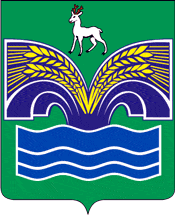 АДМИНИСТРАЦИЯ
СЕЛЬСКОГО ПОСЕЛЕНИЯ БОЛЬШАЯ РАКОВКА 
МУНИЦИПАЛЬНОГО РАЙОНА КРАСНОЯРСКИЙ
САМАРСКОЙ ОБЛАСТИ                                         ПОСТАНОВЛЕНИЕот  14 декабря 2020 года № 52Об утверждении члена Общественной палаты муниципального района Красноярский Самарской области         На основании полученного уведомления от Пискуновой Любови Владимировны  о её согласии войти в  состав Общественной палаты муниципального района Красноярский Самарской области, руководствуясь  пунктами 5.4 и 5.5. Положения об Общественной палате муниципального района Красноярский Самарской области, утвержденного решением Собрания представителей муниципального района Красноярский Самарской области от 26.02.2014 № 6-СП (с изменениями от 19.07.2016 № 29-СП),  администрация сельского  поселения  Большая Раковка ПОСТАНОВЛЯЕТ:          1.Утвердить членом Общественной палаты муниципального района Красноярский Самарской области  Пискунову Любовь Владимировну.                        2.Опубликовать настоящее постановление в газете «Красноярский вестник».         3. Настоящее постановление вступает в силу со дня его подписания.Глава сельского поселения Большая Раковка                                                                И.П. Антропов Исполнил Егорова В.В. 88465754141                                                                    